Mrs. Green’s Gazette: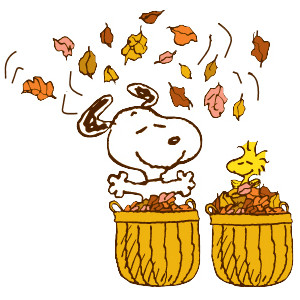 November 4, 2019IMPORTANT DATES:No School: TOMORROW!!! Tuesday, November 5th: Staff Development / Election DayNo School: Wednesday, November 27th – Friday, November 29th for Thanksgiving.  School resumes with a late start Monday on December 2nd. Math Test: Thursday, November 7th. Please look for the review to come home Wednesday evening.  Late Start Monday’s: School begins at 9:05am and dismissal remains the sameNovember 11, 18, 25December 2, 9, 16Specials for the week: Monday: Music Tuesday: No school Wednesday: Gym Thursday: Art Friday: Library PTO Events: Be sure to mention Mason11/12: TCBY Night  11/19: Mason Night at Jet's12/11: TCBY Night 12/17: Mason Night at Jet's Holiday Concert: The holiday concert will be on Wednesday, December 11th. Merry Morning at Mason: December 7th. WORD STUDY: Due to no school on Tuesday this week we will NOT have new spelling words, however, we will be reviewing past words in class. We will resume with new words next week. READING WORKSHOP: This week, students will be continuing to solve challenging words, rereading for meaning and making connections with our texts. Our shared reading for the week will be a poem about falling leaves. WRITING WORKSHOP:This week students will be working on a special Thanksgiving project called “Turkey Trouble.” Be sure to ask your child later this week what they did to try and keep their turkey out of trouble!MATH:Our unit 2 test is on Thursday, November 7th. Please look for a completed review to come home Wednesday and use it to help your child study. We will begin Unit 3 at the end of the week.SOCIAL STUDIES: We are continuing our Civics Unit this week.  Students will be reading about Booker T. Washington and gaining more information about the meaning behind the Pledge of Allegiance.  Please review the following concepts with your child. The Pledge of Allegiance shows our loyalty to our country. When Booker T. Washington was a child he did not have ______? (liberty) Who is the leader of our country? (President)  Who is the leader of our state? (Governor) Who is the leader of our city? (Mayor) CHARACTER FOCUS: The next several weeks we will focus on beginning with the end in mind, making a plan and setting goals for ourselves. We will continue to review what it means to be proactive and take initiative. OTHER IMPORTANT INFORMATION:If you’re interested in being a MYSTERY READER in the month of November, please let me know what date might work for you! This is the time of year when weather can be all over the map! Layers are great so we can shed them throughout the day as it gets warmer. Your partner in education, Mrs. Green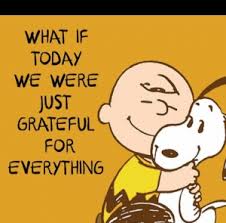 